МИНИСТЕРСТВО ОБРАЗОВАНИЯ И НАУКИДОНЕЦКОЙ НАРОДНОЙ РЕСПУБЛИКИМАРИУПОЛЬСКИЙ ГОСУДАРСТВЕННЫЙ УНИВЕРСИТЕТУТВЕРЖДЕНО:Ученым советом МГУ__от 05.08.2022_ № _1ОБЩАЯ ХАРАКТЕРИСТИКАОСНОВНОЙ ОБРАЗОВАТЕЛЬНОЙ ПРОГРАММЫВЫСШЕГО ПРОФЕССИОНАЛЬНОГО ОБРАЗОВАНИЯ«Филология (профиль: Английский язык в различных
  сферах коммуникации»)НАПРАВЛЕНИЕ ПОДГОТОВКИ   45.04.01 Филология____________________________                                                                            (шифр и название направления подготовки)УРОВЕНЬ ОБРАЗОВАНИЯ _______Магистратура_________________________________                                                                             (бакалавриат/магистратура)Решение Ученого совета введено в действие приказом МГУ_05.08.2022__ № _67Мариуполь, 2022Приложение 1Структурно-логическая схема образовательной программы 
«45.04.01 Филология (профиль: Английский язык в различных
  сферах коммуникации»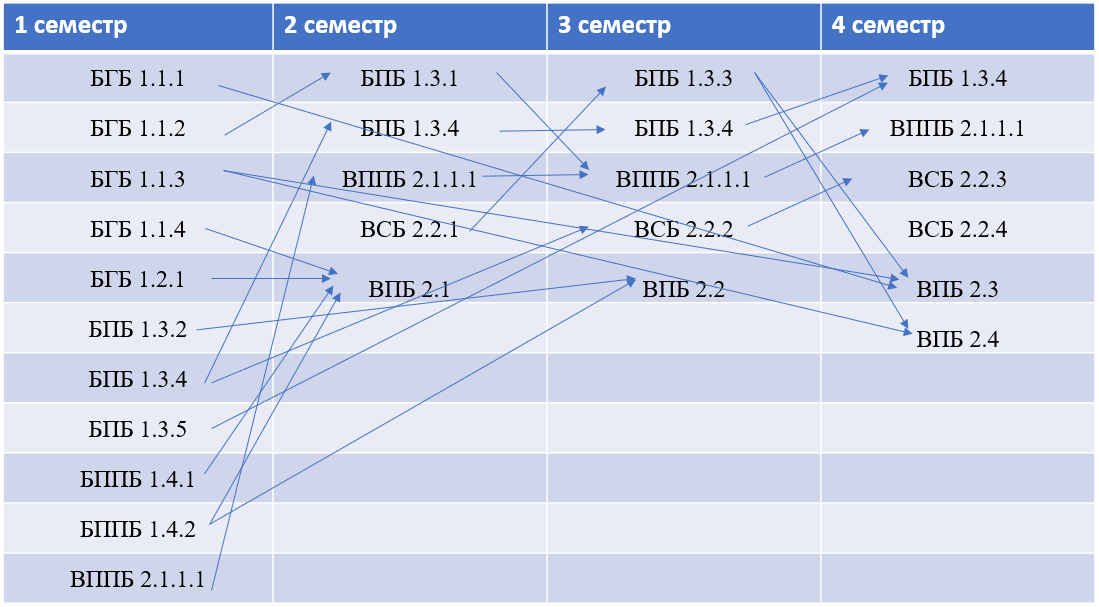 Приложение 2Матрица соответствия компетенций и изучаемой учебной дисциплиныПриложение 3Описание учебных дисциплинДисциплины базового циклаБГБ 1.1.1 История и философия наукиЦикл 1.1. Гуманитарные и социально-экономические учебные дисциплиныЦель изучения дисциплины: формирование знаний об общих проблемах истории и философии науки и формирование владения стилем научного мышления и творческого использования методологии и философско-методологических принципов в областях научного знания для проектирования и осуществления комплексных исследований, в том числе междисциплинарных, на основе целостного системного научного мировоззрения с использованием знаний в области истории и философии науки.Задачи дисциплины: формирование знаний основных этапов становления и развития науки и мировой философской мысли, альтернативных философских концепций и идей; совершенствование понимания базовых философских знаний и проблем, на который ориентирован исследовательский поиск современной философии науки; формирования понимания места каждой отдельной дисциплины и конкретной проблемы в истории науки и в общей системе познавательной деятельности человека; формирование философско-теоретического типа мышления, в том числе по важным вопросам современной общественной жизни, включая и анализ науки как элемента социальной культуры; формирование навыков теоретического обобщения эмпирического материала, самостоятельного критического мышления, собственной философской позиции по важнейшим проблемам науки в целом и современной медицины в частности.Содержательные модули (Темы):История науки в её связи с философиейОбщие проблемы философии наукиБГБ 1.1.2 Педагогика высшей школыЦикл 1.1. Гуманитарные и социально-экономические учебные дисциплиныЦель изучения дисциплины: ознакомление магистрантов с технологией педагогического исследования и формирование нравственно-ценностной, профессионально-личностной ориентации магистрантов в современной мировоззренческой и духовной ситуации нашего общества, осознание необходимости поиска педагогической информации в новых условиях, умения анализировать педагогические ситуации, опираться в своей деятельности на активность, инициативность, самостоятельность. Задачи дисциплины.В результате изучения дисциплины «Педагогика высшей школы» магистранты приобретают знания в области педагогики и могут: определить научные основы, цели, содержание образования и воспитания студенческой молодежи;дать представление об истории и современном состоянии высшего образования, ведущих тенденциях его развития о логике образовательно-воспитательного процесса в вузе;способствовать глубокому освоению будущим педагогом высшей школы норм профессиональной этики, пониманию ответственности перед студентами, стремлению к установлению с ними отношений партнерства, сотрудничества и сотворчества, формированию методологической культуры;формировать установку на постоянный поиск приложения философских, социально-экономических, психологических и других знаний к решению проблем обучения и воспитания в вузе.Содержательные модули (Темы)Содержательный модуль 1. Теоретические основы процесса обучения в высшей школеТема 1. Общие основы педагогики как науки.Тема 2. Образование как педагогический процесс.Содержательный модуль 2. Основы дидактики высшей школы. Тема 1. Дидактика высшей школы. Тема 2. Структура педагогической деятельности преподавателя высшей школы. Тема 3. Учебно-исследовательская и научно-исследовательская работа студента.Тема 4. Субъекты педагогического процесса.Содержательный модуль 3. История развития отечественной высшей школы и в зарубежных странах. Тема 1. История развития отечественной высшей школы.Тема 2. Система высшего педагогического образования за рубежомБГБ 1.1.3 Методология и методы научных исследованийЦикл 1.1. Гуманитарные и социально-экономические учебные дисциплиныЦель изучения дисциплины: развить научное мышление студентов и дать возможность выполнить самостоятельное исследование по проблеме, которая встанет  перед студентом во время  научно-исследовательской учебной практики. Задачи дисциплины: ознакомить студентов с основными терминологическими понятиями в сфере научной деятельности для формирования терминологического аппарата; объяснить принципы организации деятельности по проведению научного исследования; осветить расширенные методы проведения научных исследований с учетом деления наук на социально-экономические, гуманитарные и природно-технические; привести примеры проведения научных исследований в сфере филологии. Содержательные модули: Модуль 1. Предмет и сущность науки. Модуль 2. Исходные понятия методологии и методики научных исследований. Модуль 3. Интеллектуальная собственность.БГБ 1.1.4 Охрана трудаЦель изучения дисциплины: формирование у обучающихся знаний, умений, способностей (компетенций) для осуществления эффективной профессиональной деятельности путем обеспечения оптимального управления охраной труда на предприятиях (объектах хозяйственной, экономической и научно-образовательной деятельности); формирование у обучающихся ответственности за личную и коллективную безопасность и осознание необходимости обязательного выполнения в полном объеме всех мер обеспечения безопасности труда на рабочих местах.Задачи дисциплины: приобретение обучающимися знаний, умений и способностей эффективно решать задачи профессиональной деятельности с обязательным учетом требований охраны труда и обеспечением сохранения жизни, здоровья и работоспособности работников в различных сферах профессиональной деятельности.Содержательные модули (Темы):Правовые и организационные основы охраны труда.Организация охраны труда на предприятии. Обучение по вопросам охраны труда.Профилактика травматизма и профессиональных заболеваний.БГБ 1.2.1 Психология коллектива и менеджментаЦикл 1.2. Дисциплины естественной (фундаментальной) подготовкиЦель изучения дисциплины:овладение студентами психологическими механизмами эффективного управления, повышение психологической культуры будущего специалиста для успешной реализации профессиональной деятельности.
Задачи дисциплины: 
различать стили руководства, влияющие на социально-психологический климат в трудовом коллективе и проявлять (в дальнейшем) гибкость при применении их;оценивать уровень качества планирования, организации, мотивации и контроля менеджера;общаться в группе с учётом индивидуально- психологических (типологических) особенностей личности;определять методом социометрии статус членов группы;анализировать межличностные отношения и управленческие организации в коллективе.Содержательные модули (Темы):Раздел 1. Психология менеджмента как самостоятельная научная дисциплинаСложность и многоаспектность управленческого труда. Субъекты и объекты управленческой деятельности.Психологическое содержание управленческой деятельности. Методы психологии менеджментРаздел 2. Психологические теории личностиПонятие психологии личности. Личность, индивид, человек.Психология руководителя, психология подчиненного.Психологический портрет личности. Психоаналитическая теория Аналитическая психология Юнга. Бихевиоризм или поведенческая психология. Гуманистическая психологияРаздел 3. Закономерности общения и взаимодействия людейПонятия общения, социального общения, социального статуса социальной роли. Роль и место социального общения.Приемы повышения эффективности профессиональной деятельности менеджера. Структура общения, преодоления коммуникативных барьеров. Психологические ловушки и манипуляции в общении.Раздел 4. Психологические особенности поведения в группахВзаимодействие в группах. функционирования группы. Психология больших групп: массы, толпа, публика. Способы воздействия в больших стихийных группах. Социометрия. Социологическое направлениеРаздел 5. Психология переговорного  процессаСущность переговорного процесса. Основные этапы и фазы переговорного процесса.Модели поведения на переговорах. Метод принципиальных переговоров. Техника аргументации и контраргументации в переговорах.Раздел 6. Управление агрессивным поведениемПонятие и основные теории агрессии. Агрессия как инстинкт. Когнитивные модели агрессивного поведения. Методы изучения агрессииРаздел 7. Психология влиянияПонятие влияния. Автоматическое влияние. Стереотипное влияние. Власть масс, публики. Власть авторитетаРаздел 8. Психология решения управленческих задач Сущность и содержание управленческой деятельности. Сущность управленческого труда и психологические особенности принятия решений. Психология мотивации принятия управленческих решений. Раздел 9. Психология ответственностиПонятие ответственности. Субъекты ответственности. Виды ответственности. Социальная ответственность руководителя. Социальные роли руководителей. БПБ 1.3.1 Теория литературыЦикл 1.3. Дисциплины общепрофессиональной подготовкиЦель изучения дисциплины: всестороннее рассмотрение основных принципов литературоведения как науки, основных этапов и направлений развития теоретико-литературной мысли, современного состояния науки про литературу.Задачи дисциплины: осветить основные этапы и направления  развития теоретико-литературной  мысли от античности до ХХІ ст.; ознакомить  с проблемным полем, терминологично-категориальным аппаратом, концепциями современного литературоведения; углубить и обобщить знания, связанные с природой художественной литературы как искусства слова, художественного  произведения, методами и принципами его анализа; раскрыть основные закономерности развития литературного процесса; усовершенствовать навыки научного анализа художественного  произведения с учетом новейших методологий литературоведения. Содержательные модули: 1. Основные этапы и направления развития теоретико-литературной мысли в западноевропейских странах от античности до современности. 2. Литературоведческие школы ХІХ ст. 3. Основные литературоведческие концепции ХХ ст. Современная методология литературоведческих исследований. Основные аспекты научного анализа художественного произведения.БПБ 1.3.1 Основы теории языковой коммуникацииЦикл 1.3. Дисциплины общепрофессиональной подготовкиЦель изучения дисциплины: овладение современными системами лингвистических, социолингвистических и прагмалингвистических знаний про структуру, закономерности и важные явления языковой и межязыковой коммуникации, а также правилами языкового поведения в разных коммуникативных ситуациях, приобретение эффективных условий общения, в первую очередь в контекстах межязыкового (межкультурного) общения. Задачи дисциплины – кроме комплексного анализа и описания коммуникативного процессу и его составляющих, теория языковой коммуникации как интерлингвистическая дисциплина предусматривает решение таких задач как изучение природы, типов и форм языковой коммуникации; моделирование коммуникативной ситуации, анализ ее составляющих; выделение и описание языковой коммуникации  и определение их роли и ценности в коммуникативном процессе; исследование невербальных способов коммуникации, их функций и соотношения з вербальными способами в общении. Содержательные модули: 1. Основы языковой коммуникации. 2. Коммуникация как речевая деятельность. 3. Организация та регулятивы языковой коммуникации.БПБ 1.3.4 Практический курс основного иностранного языкаЦикл 1.3. Дисциплины общепрофессиональной подготовкиЦель изучения дисциплины: формирование коммуникативной, лингвистической и социокультурной компетенций у студентов; формирование позитивного отношения овладения языком и культурой англоязычной среды; воспитание и развитие у студентов чувства самосознания; формирование умений межличностного общения, необходимого для полноценного функционирования как в образовательной среде так и за его пределами; формирование навыков устной и письменной речи; формирование способности к самооценке и самосовершенствования; формирование профессиональной компетенции путем ознакомления их с разными методами и приемами обучения иностранного языка и привлечения к выполнению профессионально-ориентированных задач.Задачи дисциплины: создать у студентов соответствующую базу знаний для свободного использования английским языком в профессиональных, научных и других целях; обеспечить владение четырьмя видами языковой деятельности на соответствующем уровне; актуализировать знания синтаксических, семантических и фонетических правил и закономерностей английского языка, социокультурных знаний и умений осуществлять иноязычной коммуникации; стимулировать употребление культурологической информации в профессиональной деятельности и использовать собственный опыт владения иноязычной речью в преподавательской деятельности; усовершенствовать языковую подготовку путем использования аутентичных англоязычных материалов; сосредоточить внимание на профессиональных аспектах английского языка с целью подготовки их в преподавательской деятельности; улучшить понимание общего содержания, полученного материала (интервью, новости, очерки, и т.д.); предоставить студентам понимание о реферировании статей общественно-политической тематики.Содержательный модули:СМ 1. Inside a teaching professionСМ 2. News broadcast on TVСМ 3. Human Rights and their violation todayСМ 4. Free from wars planetСМ 5. Fashion via epochsСМ 6. Computer literature generationСМ 7. Life in a high-tech worldСМ 8. Job hunting. Job benefitsСМ 9. Global issuesСМ 10. Social issuesБПБ 1.3.5 Академическое письмоЦикл 1.3. Дисциплины общепрофессиональной подготовкиЦель изучения курса: формирование коммуникативной компетентности студентов; развитие практических навыков языкового поведения в профессиональной и научной сфере; приобретение знаний и навыков, необходимых для создания качественных текстов официально-делового и научного стилей.Задачи курса: формирование, развитие и закрепление навыков и умений правильного использования устоявшихся языковистических средств украинского языка; обогащение студентов лексикой делового общения и научной речи; усвоение основных принципов академической добродетели; выработка навыка научно-исследовательской работы; развитие навыков самостоятельного поиска, систематизации, обобщения информации, в частности пользования электронными сервисами; ознакомление с основами культуры научного общения.Содержательные модули:1. Академическая грамотность.2. Академическая добродетель.3. Принципы организации научной коммуникацииБППБ 1.4.1 Методика преподавания филологических дисциплин в высшей школеЦикл 1.4. Дисциплины профессиональной и практической подготовкиЦель изучения дисциплины: овладение вопросами возникновения и развития науки методики преподавания филологических дисциплин в высших учебных заведениях, её связь с другими лингвистическими, литературоведческими и педагогическими науками, формирование знающего специалиста по вопросам подготовки, проведения и подведения итогов  занятий из блока филологических дисциплин, приобретение  студентами общекультурных, профессиональных знаний для обеспечения качественного преподавания предмета в высшей школе и  для осознания студентами важности знаний по методике преподавания дисциплин филологического блока. Задачи дисциплины: углубление методической и филологической подготовки студентов-магистрантов первого года обучения, овладение студентами способами организации учебного процесса в ВУЗах, методикой проведения занятий по филологическим дисциплинам, этапами подготовки к занятию, формами работы с учебным материалом, принципами распределения студенческой аудиторной и самостоятельной работы. Содержательные модули: 1. Методика преподавания филологических дисциплин как наука и учебная дисциплина в ВУЗах. 2. Организация учебного процесса. 3. Новейшие технологии обученияВППБ 2.1.1.1 Практический курс второго иностранного языкаДисциплины профессиональной и практической подготовкиЦель изучения курса – научить свободно и правильно общаться на втором иностранном языке с соблюдением всех фонетических, лексико-синтаксических и стилистических норм, овладеть навыками реферирования на иностранном языке общественно-политических текстов; развить умение передавать информацию обще- и общественно-политического содержания в различных видах работ, формировать профессиональную компетентность личности как синтез содержательного и структурного компонентовЗадачи курса: развитие всех видов речевой деятельности (аудирование, говорение, чтение и письма), формирование определенного уровня коммуникативной компетенции, понимания сущности языковых явлений, другой системы понятий восприятия действительности, ознакомление с историей и культурой носителей языка, формирование лингвострановедческой компетенции студентов; углубление знаний о языке, культуру, историю, традиции, реалии и в целом об особенностях ментальностиносителей языка.Содержательные модули:1. Научные достижения человечества.2. Культурное достояние человечества.3. Роль исторических событий в жизни человека. Важные исторические события 20 в.4. Чувства и эмоции. Философские вопросы человеческого бытия.5. Окружающая среда. Альтернативные источники энергии.Общая характеристика Общая характеристика Общая характеристика Трудоемкость образовательной программы Трудоемкость образовательной программы 120 зачетных единицCрок освоения программыCрок освоения программыОчная форма:(2 года)Заочная форма:(2года и 6 месяцев)Требования к уровню подготовки, необходимому для освоения магистерской программыТребования к уровню подготовки, необходимому для освоения магистерской программыЛица, имеющие диплом бакалавра (специалиста) и желающие освоить магистерскую программу по направлению подготовки 45.04.01 Филология (профиль: Английский язык в различных сферах коммуникации) зачисляются в магистратуру по результатам вступительных испытаний, программы которых разрабатываются факультетом с целью установления у поступающего наличия следующих компетенций: способность применять полученные знания в области теории и истории основного изучаемого языка (языков) и литературы (литератур), теории коммуникации, филологического анализа и интерпретации текста в собственной научно-исследовательской деятельности; владение навыками подготовки научных обзоров, аннотаций, составления рефератов и библиографий по тематике проводимых исследований, приемами библиографического описания; знание основных библиографических источников и поисковых систем; владение основными методами филологического (лингвистического и литературоведческого) анализа; знание основ теории устной и письменной коммуникации; владение методами и приемами осуществления устной и письменной коммуникации; владение базовыми навыками доработки и обработки (например, корректура, редактирование, комментирование, реферирование, информационно-словарное описание) различных типов текстов; владение навыками участия в разработке и реализации различного типа проектов в образовательных, научных и культурно-просветительских организациях, в социально-педагогической, гуманитарно-организационной, книгоиздательской, массмедийной и коммуникативной сферах.Язык преподаванияЯзык преподаванияРусский как государственный язык, изучаемые языки: английский, новогреческий, немецкийЦель (миссия) программыЦель (миссия) программыУглубленная подготовка высококвалифицированных специалистов в сфере иностранной филологии, которые владеют системой фундаментальных теоретических и практических знаний; формирование профессиональных лингвистических знаний, основных процессов языковых и литературных явлений; усовершенствование иноязычной коммуникативной компетенции по обоим иностранным языкам. Цель реализации ОП - реализация инновационной модели филологического образования, которое характеризуется углубленным изучением основных составляющих направления: языкознания, литературоведения, переводоведения, педагогикиХарактеристика профессиональной деятельности выпускникаХарактеристика профессиональной деятельности выпускникаХарактеристика профессиональной деятельности выпускника1Область профессиональной деятельности выпускникаОбласть профессиональной деятельности выпускников, освоивших программу магистратуры, включает: решение комплексных задач, связанных с использованием филологических знаний и умений, в учреждениях образования, культуры, управления, в СМИ, в области межкультурной коммуникации и других областях социально-гуманитарной деятельности.2Объекты профессиональной деятельности выпускникаОбъектами профессиональной деятельности выпускников, освоивших программу магистратуры, являются: языки (отечественные и иностранные) в их теоретическом и практическом, синхроническом, диахроническом, социокультурном и диалектологическом аспектах; художественная литература (отечественная и зарубежная) и устное народное творчество в их историческом и теоретическом аспектах с учетом закономерности бытования в разных странах и регионах; различные типы текстов – письменных, устных и виртуальных (включая гипертексты и текстовые элементы мультимедийных объектов); устная, письменная и виртуальная коммуникация.3Виды профессиональной деятельности выпускникаВиды профессиональной деятельности, к которым готовятся выпускники, освоившие программу магистратуры: научно-исследовательская; педагогическая; прикладная; проектная; организационно-управленческая. 4Задачи профессиональной деятельности выпускникаВыпускник готов решать следующие профессиональные задачи: научно-исследовательская деятельность: самостоятельное пополнение, критический анализ и применение теоретических и практических знаний в сфере гуманитарных наук для собственных научных исследований; самостоятельное исследование системы языка и основных закономерностей функционирования фольклора и литературы в синхроническом и диахроническом аспектах; изучение устной, письменной и виртуальной коммуникации с изложением аргументированных выводов; квалифицированный анализ, комментирование, реферирование и обобщение результатов научных исследований с использованием современных методик и методологий, передового отечественного и зарубежного опыта; участие в работе научных коллективов, проводящих исследования по широкой филологической проблематике, подготовка и редактирование научных публикаций; педагогическая деятельность: квалифицированная интерпретация различных типов текстов, в том числе раскрытие их смысла и связей с породившей их эпохой, анализ языкового и литературного материала для обеспечения преподавания и популяризации филологических знаний; проведение учебных занятий и внеклассной работы по языку и литературе в образовательных организациях основного общего, среднего общего, среднего профессионального образования и в образовательных организациях высшего образования; проведение практических занятий по филологическим дисциплинам в образовательных организациях высшего образования; подготовка учебно-методических материалов по отдельным филологическим дисциплинам; подготовка методических пособий и организация профориентационной работы; прикладная деятельность: создание, редактирование, реферирование и систематизирование всех типов деловой документации, инициативная квалифицированная работа в качестве референтов и пресс-секретарей в органах государственного управления, учреждениях культуры, образовательных организациях, в представительных органах ДНР; квалифицированная трансформация различных типов текстов (например, изменение стиля, жанра, целевой принадлежности текста), в том числе создание на базе трансформируемого текста новых текстов; создание, редактирование и реферирование публицистических текстов, аналитических обзоров и эссе; продуцирование самостоятельных, обладающих смысловой, эстетической и практической ценностью словесных конструктов – всех типов текстов (в том числе деловой документации, рекламных, пропагандистских, публицистических), сценариев информационных кампаний; планирование и осуществление публичных выступлений с применением навыков ораторского искусства; квалифицированный перевод различных типов текстов, в том числе художественных произведений, со снабжением их необходимым редакторским и издательским комментарием и научным аппаратом; квалифицированное синхронное или последовательное сопровождение международных форумов и переговоров, обеспечение приема делегаций из зарубежных стран, переводческая деятельность в аппаратах министерства иностранных дел, посольств, дипломатических миссий, организаций ДНР и международных организаций и учреждений; проектная деятельность: разработка проектов, связанных с профилем подготовки, в организациях основного общего, среднего общего, среднего профессионального и высшего образования; разработка проектов в области пропаганды филологических знаний: создание проектов по мониторингу уровня речевой деятельности в регионе, поддержание речевой культуры, проектирование филологических лекториев, праздников, фестивалей, торжественных мероприятий, посвященных знаменательным датам, обладающим высокой культурной значимостью; разработка проектов в сфере межкультурной коммуникации, межнационального речевого общения, речевого этикета в поликультурной среде; разработка книгоиздательских проектов; разработка проектов в области перевода с родного языка на иностранный и с иностранного языка на родной; разработка филологических проектов в рамках грантовой деятельности; организационно-управленческая деятельность: организация и проведение учебных занятий и практик, деятельности студенческих обществ, воспитательной работы среди обучающихся; организация и проведение семинаров, научных дискуссий и конференций, планирование деятельности и творческое управление секретариатами и производственными коллективами, созданными для решения конкретных задач в гуманитарной сфере; редакционными отделами, рабочими группами по изучению и каталогизации архивных материалов; организация переводческого обеспечения различных форм совещаний консультаций, деловых переговоров; организация процесса редактирования, комментирования, распространения различных типов текстов.дКомпетенции, формируемые в результате освоения образовательной программыКомпетенции, формируемые в результате освоения образовательной программы1Общекультурные компетенцииспособность ориентироваться в системе общечеловеческих ценностей, учитывать ценностно-смысловые ориентации различных социальных, национальных, религиозных, профессиональных общностей и групп в социуме (ОК-1); способность руководствоваться принципами культурного релятивизма и этическими нормами, предполагающими отказ от этноцентризма и уважение своеобразия родной и иноязычной культуры и ценностных ориентаций социума (ОК-2); готовность к работе в коллективе, социальному взаимодействию на основе принятых моральных и правовых норм, к проявлению уважения к людям, готовность нести ответственность за поддержание доверительных партнерских отношений (ОК-3); способность к осознанию значения гуманистических ценностей для сохранения и развития современной цивилизации; готовность принять нравственные обязательства по отношению к окружающей природе, обществу и культурному наследию (ОК-4); владение наследием отечественной научной мысли, направленной на решение филологических, общегуманитарных и общечеловеческих задач (ОК-5); владение культурой мышления, способность к анализу, обобщению информации, постановке целей и выбору путей их достижения, владение культурой устной и письменной речи (ОК-6); способность применять методы и средства познания, обучения и самоконтроля для своего интеллектуального развития, повышения культурного уровня, профессиональной компетенции, сохранения своего здоровья, нравственного и физического самосовершенствования (ОК-7); способность занимать гражданскую позицию в социально-личностных конфликтных ситуациях (ОК-8); способность к осознанию своих прав и обязанностей как гражданина своей страны; способность использовать действующее законодательство; готовность к совершенствованию и развитию общества на принципах гуманизма, свободы и демократии (ОК-9); готовность к постоянному саморазвитию, повышению своей квалификации и мастерства; способность критически оценить свои достоинства и недостатки, наметить пути и выбрать средства саморазвития (ОК-10); способность к пониманию социальной значимости своей будущей профессии, владение высокой мотивацией к выполнению профессиональной деятельности (ОК-11)2Общепрофессиональные компетенцииспособность демонстрировать знания современной научной парадигмы в области филологии и динамики ее развития, системы методологических принципов и методических приемов филологического исследования (ОПК-1); готовность к коммуникации в устной и письменной формах на русском и иностранном языках для решения задач профессиональной деятельности; владение коммуникативными стратегиями и тактиками, риторическими, стилистическими и языковыми нормами и приемами, принятыми в разных сферах коммуникации (ОПК-2); владение когнитивно-дискурсивными умениями, направленными на восприятие и порождение связных монологических и диалогических текстов в устной и письменной формах (ОПК-3); владение официальным, нейтральным и неофициальным регистрами общения (ОПК-4); способность представлять специфику русской и иноязычной научной картины мира, основные особенности научного дискурса в русском и изучаемых иностранных языках (ОПК-5); владение этическими и нравственными нормами поведения, принятыми в родном и инокультурном социуме (ОПК-6); способность создавать и редактировать тексты профессионального назначения (ОПК-7); владение современным научным понятийным аппаратом, способностью к системному представлению динамики развития избранной области научной и профессиональной деятельности (ОПК-8); способность использовать понятийный аппарат филологии в системе современного гуманитарного знания, теории литературы; общего языкознания, сопоставительного и типологического языкознания для решения профессиональных задач (ОПК-9); владение знанием методологических принципов и методических приемов научной деятельности (ОПК-10); способность структурировать и интегрировать знания из различных областей профессиональной деятельности и готовность творчески использовать и развивать эти знания в ходе решения профессиональных задач (ОПК-11); способность видеть междисциплинарные связи изучаемых дисциплин и понимать их значение для будущей профессиональной деятельности (ОПК-12); владение современной информационной и библиографической культурой (ОПК-13); способность изучать речевую деятельность носителей языка, описывать новые явления и процессы в современном состоянии языка, в общественной, политической и культурной жизни русского и иноязычного социума (ОПК-14); способность анализировать явления и процессы, необходимые для иллюстрации и подтверждения теоретических выводов проводимого исследования (ОПК-15); готовность применять современные технологии сбора, обработки и интерпретации полученных экспериментальных данных (ОПК-16); способность адаптироваться к новым условиям деятельности, творчески использовать полученные знания, навыки и компетенции за пределами узко профессиональной сферы (ОПК-17); владение приемами составления и оформления научной документации (диссертаций, отчетов, обзоров, рефератов, аннотаций, докладов, статей), библиографии и ссылок (ОПК-18); способность самостоятельно приобретать и использовать в исследовательской и практической деятельности новые знания и умения, расширять и углублять собственную научную компетентность (ОПК-19); способность к самостоятельному освоению инновационных областей и новых методов исследования (ОПК-20); способность использовать в познавательной и исследовательской деятельности знание теоретических основ и практических методик решения профессиональных задач (ОПК-21); способность самостоятельно разрабатывать актуальную проблематику, имеющую теоретическую и практическую значимость (ОПК-22); готовность к обучению в аспирантуре по избранному и смежным научным направлениям (ОПК-23); способность ориентироваться на рынке труда и занятости в части, касающейся своей профессиональной деятельности, владение системой навыков экзистенциальной компетенции (изучение рынка труда, составление резюме, проведение собеседования и переговоров с потенциальным работодателем) (ОПК-24); владение глубокими знаниями в области профессиональной и корпоративной этики, способность хранить конфиденциальную информацию (ОПК-25); владение навыками управления профессиональным коллективом и способами организации его работы в целях достижения максимально эффективных результатов (ОПК-26); владение навыками организации научно-исследовательской работы и управления научно-исследовательским коллективом (ОПК-27); владение системными знаниями в области психологии коллектива и навыками менеджмента организации (ОПК-28).3Профессиональные компетенциив научно-исследовательской деятельности:  способность к самостоятельному пополнению, критическому анализу и применению теоретических и практических знаний в сфере гуманитарных наук для собственных научных исследований (ПК-1); владение навыками самостоятельного исследования системы языка и основных закономерностей функционирования фольклора и литературы в синхроническом и диахроническом аспектах; изучения устной, письменной и виртуальной коммуникации с изложением аргументированных выводов (ПК-2); владение навыками квалифицированного анализа, комментирования, реферирования и обобщения результатов научных исследований с использованием современных методик и методологий, передового отечественного и зарубежного опыта (ПК-3); владение навыками участия в работе научных коллективов, проводящих исследования по широкой филологической проблематике, подготовки и редактирования научных публикаций (ПК-4);в педагогической деятельности:владение навыками квалифицированной интерпретации различных типов текстов, в том числе раскрытия их смысла и связей с породившей их эпохой, анализ языкового и литературного материала для обеспечения преподавания и популяризации филологических знаний (ПК-5); владение навыками проведения учебных занятий и внеклассной работы по языку и литературе в образовательных организациях основного общего, среднего общего и среднего профессионального образования и в образовательных организациях высшего образования; практических занятий по филологическим дисциплинам в образовательных организациях высшего образования (ПК-6); владение навыками подготовки учебно-методических материалов по отдельным филологическим дисциплинам (ПК-7); способность к подготовке методических пособий и организации профориентационной работы (ПК-8);в прикладной деятельности:способность к созданию, редактированию, реферированию и систематизированию всех типов текстов официально-делового и публицистического стиля (ПК-9); способность к трансформации различных типов текстов (например, изменению стиля, жанра, целевой принадлежности текста) (ПК-10); готовность к планированию и осуществлению публичных выступлений с применением навыков ораторского искусства (ПК-11); владение навыками квалифицированного языкового сопровождения международных форумов и переговоров (ПК-12);в проектной деятельности:способность выстраивать прогностические сценарии и модели развития коммуникативных и социокультурных ситуаций (ПК-13); способность к руководству научными, прикладными, педагогическими и творческими проектами в избранной сфере деятельности (ПК-14); в организационно-управленческой деятельности: способность планировать комплексное информационное воздействие и осуществлять руководство им (ПК-15); владение навыками организации и проведения учебных занятий и практик, семинаров, научных дискуссий и конференций (ПК-16); владение навыками организации и управления научно-исследовательскими и производственными работами при решении конкретных задач в соответствии с направленностью программы магистратуры (ПК-17)4Структурно-логическая схема ОПКраткое описание логической последовательности изучения дисциплин в ОП представлено в виде схемы (Приложение 1). Сопоставление компетенций с учебными дисциплинами, которые их формируют представлено в Приложении 2. Документы, регламентирующие содержание и организацию образовательного процесса при реализации ОП бакалавриата/магистратуры по направлению подготовкиДокументы, регламентирующие содержание и организацию образовательного процесса при реализации ОП бакалавриата/магистратуры по направлению подготовкиДокументы, регламентирующие содержание и организацию образовательного процесса при реализации ОП бакалавриата/магистратуры по направлению подготовки1Учебный план подготовки магистраБазовый учебный план состоит из календарного учебного графика, сводных данных по бюджету времени, информации о практиках и государственной итоговой аттестации учебного плана на весь период обучения. На основе базового учебного плана составлен ежегодный рабочий учебный план.Оригинал учебного плана находится в учебном отделе. Электронная версия размещена на сайте МГУ по ссылке.2Рабочие программы учебных дисциплинАннотации учебных дисциплин приведены в Приложении 3 к ОП. Рабочие программы учебных дисциплин размещены на сайте МГУ.3Практическая подготовкаПроизводственная практика (по филологическим дисциплинам)  проходит во 2 семестре и направлена на развитие следующих компетенций: владение наследием отечественной научной мысли, направленной на решение филологических, общегуманитарных и общечеловеческих задач (ОК-5);  владение культурой мышления, способность к анализу, обобщению информации, постановке целей и выбору путей их достижения, владение культурой устной и письменной речи (ОК-6)  способность демонстрировать знания современной научной парадигмы в области филологии и динамики ее развития, системы методологических принципов и методических приемов филологического исследования (ОПК-1); способность создавать и редактировать тексты профессионального назначения (ОПК-7); способность использовать понятийный аппарат филологии в системе современного гуманитарного знания, теории литературы; общего языкознания, сопоставительного и типологического языкознания для решения профессиональных задач (ОПК-9); владение современной информационной и библиографической культурой (ОПК-13); способность самостоятельно приобретать и использовать в исследовательской и практической деятельности новые знания и умения, расширять и углублять собственную научную компетентность (ОПК-19); способность к созданию, редактированию, реферированию и систематизированию всех типов текстов официально-делового и публицистического стиля (ПК-9);Производственная практика (по специальности) проходит в 3 семестре и направлена на развитие следующих компетенций:   владение культурой мышления, способность к анализу, обобщению информации, постановке целей и выбору путей их достижения, владение культурой устной и письменной речи (ОК-6);   способность применять методы и средства познания, обучения и самоконтроля для своего интеллектуального развития, повышения культурного уровня, профессиональной компетенции, сохранения своего здоровья, нравственного и физического самосовершенствования (ОК-7);   владение официальным, нейтральным и неофициальным  регистрами общения (ОПК-4);   способность структурировать и интегрировать знания из различных областей профессиональной деятельности и готовность творчески использовать и развивать эти знания в ходе решения профессиональных задач (ОПК-11);   способность изучать речевую деятельность носителей языка, описывать новые явления и процессы в современном состоянии языка, в общественной, политической и культурной жизни русского и иноязычного социума (ОПК-14);    способность использовать в познавательной и исследовательской деятельности знание теоретических основ и практических методик решения профессиональных задач (ОПК-21);   способность ориентироваться на рынке труда и занятости в части, касающейся своей профессиональной деятельности, владение системой навыков экзистенциальной компетенции (изучение рынка труда, составление резюме, проведение собеседования и переговоров с потенциальным работодателем) (ОПК-24);   владение навыками квалифицированной интерпретации различных типов текстов, в том числе раскрытия их смысла и связей с породившей их эпохой, анализ языкового и литературного материала для обеспечения преподавания и популяризации филологических знаний (ПК-5);   владение навыками подготовки учебно-методических материалов по отдельным филологическим дисциплинам (ПК-7);   владение навыками организации и проведения учебных занятий и практик, семинаров, научных дискуссий и конференций (ПК-16);Производственная практика (научно-исследовательская работа) проходит на протяжении 3х семестров (4х на заочной форме обучения) и направлена на овладение следующими компетенциями:   владение культурой мышления, способность к анализу, обобщению информации, постановке целей и выбору путей их достижения, владение культурой устной и письменной речи (ОК-6);  владение когнитивно-дискурсивными умениями, направленными на восприятие и порождение связных монологических и диалогических текстов в устной и письменной формах (ОПК-3);   владение знанием методологических принципов и методических приемов научной деятельности (ОПК-10);   владение современной информационной и библиографической культурой (ОПК-13);   готовность применять современные технологии сбора, обработки и интерпретации полученных экспериментальных данных (ОПК-16);   владение приемами составления и оформления научной документации (диссертаций, отчетов, обзоров, рефератов, аннотаций, докладов, статей), библиографии и ссылок (ОПК-18);  способность самостоятельно приобретать и использовать в исследовательской и практической деятельности новые знания и умения, расширять и углублять собственную научную компетентность (ОПК-19);   способность к самостоятельному освоению инновационных областей и новых методов исследования (ОПК-20);  способность самостоятельно разрабатывать актуальную проблематику, имеющую теоретическую и практическую значимость (ОПК-22);  способность к самостоятельному пополнению, критическому анализу и применению теоретических и практических знаний в сфере гуманитарных наук для собственных научных исследований (ПК-1);   владение навыками самостоятельного исследования системы языка и основных закономерностей функционирования фольклора и литературы в синхроническом и диахроническом аспектах; изучения устной, письменной и виртуальной коммуникации с изложением аргументированных выводов (ПК-2);   владение навыками квалифицированного анализа, комментирования, реферирования и обобщения результатов научных исследований с использованием современных методик и методологий, передового отечественного и зарубежного опыта (ПК-3);Производственная (преддипломная) практика проходит в 4 семестре и направлена на формирование следующих компетенций:   владение культурой мышления, способность к анализу, обобщению информации, постановке целей и выбору путей их достижения, владение культурой устной и письменной речи (ОК-6);  владение когнитивно-дискурсивными умениями, направленными на восприятие и порождение связных монологических и диалогических текстов в устной и письменной формах (ОПК-3);   владение знанием методологических принципов и методических приемов научной деятельности (ОПК-10);   владение современной информационной и библиографической культурой (ОПК-13);   готовность применять современные технологии сбора, обработки и интерпретации полученных экспериментальных данных (ОПК-16);   владение приемами составления и оформления научной документации (диссертаций, отчетов, обзоров, рефератов, аннотаций, докладов, статей), библиографии и ссылок (ОПК-18);  способность самостоятельно приобретать и использовать в исследовательской и практической деятельности новые знания и умения, расширять и углублять собственную научную компетентность (ОПК-19);   способность к самостоятельному освоению инновационных областей и новых методов исследования (ОПК-20);  способность самостоятельно разрабатывать актуальную проблематику, имеющую теоретическую и практическую значимость (ОПК-22);  способность к самостоятельному пополнению, критическому анализу и применению теоретических и практических знаний в сфере гуманитарных наук для собственных научных исследований (ПК-1);   владение навыками самостоятельного исследования системы языка и основных закономерностей функционирования фольклора и литературы в синхроническом и диахроническом аспектах; изучения устной, письменной и виртуальной коммуникации с изложением аргументированных выводов (ПК-2);   владение навыками квалифицированного анализа, комментирования, реферирования и обобщения результатов научных исследований с использованием современных методик и методологий, передового отечественного и зарубежного опыта (ПК-3);Сквозные программы практик и программы каждой из них находятся на выпускающей кафедре английской филологии, их электронные варианты размещены на официальном сайте МГУ.4Научно-исследовательская работаОбучающийся должен: - изучать специальную литературу и другую научно-техническую информацию, достижения отечественной и зарубежной науки и техники в соответствующей области знаний; - участвовать в проведении научных исследований или выполнении технических разработок; - осуществлять сбор, обработку, анализ и систематизацию научно-технической информации по теме (заданию); - принимать участие в стендовых и промышленных испытаниях опытных образцов (партий) проектируемых изделий; - составлять отчеты (разделы отчета) по теме или ее разделу (этапу, заданию); - выступить с докладом на конференции и т.д.5Государственная итоговая аттестацияГосударственная итоговая аттестация является обязательной и осуществляется после освоения образовательной программы в полном объеме. В блок «Государственная итоговая аттестация» входят Междисциплинарный экзамен по филологии и Государственный экзамен по практическому курсу второго иностранного языка, а также  защита выпускной квалификационной работы. Выпускная квалификационная работа (ВКР) представляет собой самостоятельную и логически завершенную работу, связанную с решением задач тех видов деятельности, к которым готовится выпускник. Оригиналы программ государственной итоговой аттестации находятся на выпускающей кафедре. Их электронные версии размещены на сайте МГУ.Ресурсное обеспечение реализации программыРесурсное обеспечение реализации программыРесурсное обеспечение реализации программы1Материально-техническое обеспечениеУчебные корпуса университета – это капитальные здания, отвечающие санитарным нормам, требованиям по вопросам пожарной безопасности, охраны труда. Университет имеет хорошо развитую социальную инфраструктуру. Студенты имеют возможность проживания в общежитии, пользоваться компьютерными классами, спорткомплексом, буфетами, медпунктами, информационными ресурсами, имеют доступ к сети Интернет, через Wi-Fi соединение. Общая площадь учебных помещений составляет 6702 м2. В учебном процессе студенты могут использовать Научную библиотеку МГУ.2Кадровое обеспечение учебного процессаДанная ОП обеспечена научно-педагогическими кадрами кафедр английской филологии, немецкой филологии, новогреческого языка, кафедры истории, кафедры педагогики и начального образования, кафедры практической психологии, кафедры социальной работыПолные сведения о профессорско-преподавательском составе, обеспечивающим учебный процесс по данной образовательной программе размещены на официальном сайте МГУ по ссылке.3Информационное и учебно-методическое обеспечениеОбразовательная программа обеспечивается учебно-методической документацией и материалами по всем учебным дисциплинам учебного плана. Самостоятельная работа студентов обеспечена учебно-методическими ресурсами в полном объёме (список учебных, учебно-методических пособий для самостоятельной работы представлен в рабочих программах дисциплин и практик). Каждый обучающийся обеспечен доступом к электронно-библиотечной ресурсам (в т.ч. других образовательных организаций), содержащей издания по основным изучаемым дисциплинам и сформированной по согласованию с правообладателями учебной и учебно-методической литературы. Библиотечный фонд укомплектован печатными и электронными изданиями основной и дополнительной учебной литературы по всем дисциплинам и практикам. Фонд дополнительной литературы, помимо учебной, включает официальные, справочно-библиографические и специализированные периодические издания. Электронно-библиотечная система обеспечивает возможность индивидуального доступа для каждого обучающегося из любой точки, в которой имеется доступ к сети Интернет. Оперативный обмен информацией с отечественными и зарубежными образовательными организациями осуществляется с соблюдением требований законодательства Донецкой Народной Республики об интеллектуальной собственности и международных договоров Донецкой Народной Республики в области интеллектуальной собственности. Для обучающихся обеспечен доступ к современным профессиональным базам данных, информационным справочным и поисковым системам.Дополнительная информация об образовательной программеДополнительная информация об образовательной программеДополнительная информация об образовательной программе---КомпетенцииКомпетенцииКомпетенцииКомпетенцииКомпетенцииКомпетенцииКомпетенцииКомпетенцииКомпетенцииКомпетенцииКомпетенцииКомпетенцииКомпетенцииКомпетенцииКомпетенцииКомпетенцииКомпетенцииКомпетенцииКомпетенцииКомпетенцииКомпетенцииКомпетенцииКомпетенцииКомпетенцииКомпетенцииКомпетенцииКомпетенцииКомпетенцииКомпетенцииКомпетенцииКомпетенцииКомпетенцииКомпетенцииКомпетенцииКомпетенцииКомпетенцииКомпетенцииКомпетенцииКомпетенцииКомпетенцииКомпетенцииКомпетенцииКомпетенцииКомпетенцииКомпетенцииКомпетенцииКомпетенцииКомпетенцииКомпетенцииКомпетенцииКомпетенцииКомпетенцииКомпетенцииКомпетенцииКомпетенцииКомпетенцииУчебная дисциплина/индексОбщекультурные компетенции (ОК)Общекультурные компетенции (ОК)Общекультурные компетенции (ОК)Общекультурные компетенции (ОК)Общекультурные компетенции (ОК)Общекультурные компетенции (ОК)Общекультурные компетенции (ОК)Общекультурные компетенции (ОК)Общекультурные компетенции (ОК)Общекультурные компетенции (ОК)Общекультурные компетенции (ОК)Общепрофессиональные компетенции (ОПК)Общепрофессиональные компетенции (ОПК)Общепрофессиональные компетенции (ОПК)Общепрофессиональные компетенции (ОПК)Общепрофессиональные компетенции (ОПК)Общепрофессиональные компетенции (ОПК)Общепрофессиональные компетенции (ОПК)Общепрофессиональные компетенции (ОПК)Общепрофессиональные компетенции (ОПК)Общепрофессиональные компетенции (ОПК)Общепрофессиональные компетенции (ОПК)Общепрофессиональные компетенции (ОПК)Общепрофессиональные компетенции (ОПК)Общепрофессиональные компетенции (ОПК)Общепрофессиональные компетенции (ОПК)Общепрофессиональные компетенции (ОПК)Общепрофессиональные компетенции (ОПК)Общепрофессиональные компетенции (ОПК)Общепрофессиональные компетенции (ОПК)Общепрофессиональные компетенции (ОПК)Общепрофессиональные компетенции (ОПК)Общепрофессиональные компетенции (ОПК)Общепрофессиональные компетенции (ОПК)Общепрофессиональные компетенции (ОПК)Общепрофессиональные компетенции (ОПК)Общепрофессиональные компетенции (ОПК)Общепрофессиональные компетенции (ОПК)Общепрофессиональные компетенции (ОПК)Профессиональные компетенции (ПК)Профессиональные компетенции (ПК)Профессиональные компетенции (ПК)Профессиональные компетенции (ПК)Профессиональные компетенции (ПК)Профессиональные компетенции (ПК)Профессиональные компетенции (ПК)Профессиональные компетенции (ПК)Профессиональные компетенции (ПК)Профессиональные компетенции (ПК)Профессиональные компетенции (ПК)Профессиональные компетенции (ПК)Профессиональные компетенции (ПК)Профессиональные компетенции (ПК)Профессиональные компетенции (ПК)Профессиональные компетенции (ПК)Профессиональные компетенции (ПК)Учебная дисциплина/индексОК-1ОК-2ОК-3ОК-4ОК-5ОК-6ОК-7ОК-8ОК-9ОК-10ОК-11ОПК-1ОПК-2ОПК-3ОПК-4ОПК-5ОПК-6ОПК-7ОПК-8ОПК-9ОПК-10ОПК - 11ОПК-12ОПК-13ОПК - 14ОПК-15ОПК - 16ОПК - 17ОПК - 18ОПК - 19ОПК - 20ОПК - 21ОПК -22ОПК - 23ОПК - 24ОПК - 25ОПК - 26ОПК - 27ОПК - 28ПК-1ПК-2ПК- 3ПК- 4ПК- 5ПК- 6ПК- 7ПК- 8ПК- 9ПК-10ПК- 11ПК- 12ПК- 13ПК- 14ПК- 15ПК- 16ПК- 17 БГБ 1.1.1 История и философия науки++++БГБ 1.1.2 Педагогика высшей школы+++++++БГБ 1.1.3 Методология и методы научных исследований+++++++++++++++++БГБ 1.1.4 Охрана труда ++++++БГБ 1.2.1 Психология коллектива и менеджмент++++++++++++БПБ 1.3.1 Теория литературы++++++++++++БПБ 1.3.2 Теоретическая и прикладная лингвистика+++++++++++++БПБ 1.3.3 Основы теории языковой коммуникации+++++++++++++++БПБ 1.3.4 Практический курс основного иностранного языка++++++++++++++++++++++БПБ 1.3.5 Академическое письмо++++++++++++++БППБ 1.4.1 Методика преподавания филологических дисциплин в высшей школе++++++++++++++++++++ВППБ 2.1.2.1 Практический курс второго иностранного языка+++++++++++++++++++++ВСБ 2.2.1 Актуальные проблемы филологии / Лингвокультурные концепты+++++++++++++++++++ВСБ 2.2.2 Особенности англоязычных топонимов/Экзонимы и эндонимы в английском языке+++++++++++++++ВСБ 2.2.3 Культурно-исторические функции языка/Медиакультура стран изучаемого языка +++++++++++++++ВСБ 2.2.4 Язык профессионального общения: политика, экономика, право/ Английский язык делового администрирования +++++++++++++ВПБ 2.1. Производственная практика (по филологическим дисциплинам)++++++++++++++++++++++++ВПБ 2.2 .Производственная практика (по специальности)+++++++++++++++++++++++ВПБ 2.3 Производственная практика (научно-исследовательская)+++++++++++++++++++++++++ВПБ 2.4 Производственная практика (преддипломная) практика++++++++++++++++++++++++++++